Series of vocational qualification certificate ____________ No _____________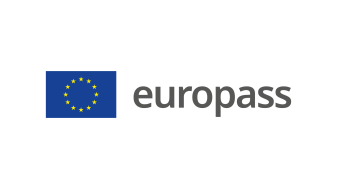 Supplement to vocational qualification certificate(*)Latvia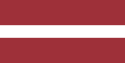 1. Title of the vocational qualification certificate(1)☐Atestāts par arodizglītību☐Profesionālās kvalifikācijas apliecībaProfesionālā kvalifikācija: Grimētājs(1) in the original language2. Translation of the title of the vocational qualification certificate(2)☐A certificate of vocational basic education☐A vocational qualification certificateVocational qualification: Theatrical and Performance Make-up Artist (2)If applicable. This translation has no legal status.3. Competence profileA theatrical and performance make-up artist creates artistic, scenic and cinematic characters. Assesses the needs of the character and executes the concept of the character (face make-up, body make-up, hair styling, wigs, beards and moustaches).  Has acquired the competences required to perform the following professional duties and tasks:3.1. Familiarisation with the work assignment:  understand the client's task;  agree on the concept of charatcre development;  create character sketches and collages;  identify the elements of character creation and the sequence of use. 3.2. Work organisation:  determine the necessary materials and tools;  arrange the workplace;  calculate service costs;  prepare consumables;  work in a group and individually;  improve the professional knowledge and skills of a make-up artist. 3.3. Knowledge of job specifics:  know the specifics of theatre and stage make-up;  know the specifics of television make-up;  know the specifics of film make-up;  know the specifics of photographic make-up;  know the specifics of make-up in the entertainment, advertising and fashion industries;  know day and evening make-up. 3.4. Face and body make-up according to the character:  prepare the complexion for make-up application;  use make-up materials and make-up accessories;  apply make-up to the face;  apply body make-up. 3.5. Creation of make-up special effects:  know make-up special effects and their characteristics;  create different make-up special effects to suit the character;  create forms of make-up special effects;  use consumables for face and body design. 3.6. Styling hair:  assess the shape of the face and head;  use the necessary materials and tools to style hair;  style hair according to the character;  create and use pastiche works. 3.7. Compliance with occupational safety and hygiene requirements during the character creation process:  choose suitable materials and tools;  disinfect instruments;  comply with the requirements of occupational hygiene, including personal hygiene;  use make-up products and materials that are safe for health;  comply with occupational safety and fire safety regulations.Additional competences:<<To be completed by the education institution>>;...;...;...4. Employment opportunities in line with the vocational qualification(3)4. Employment opportunities in line with the vocational qualification(3)Work in theatre, television, film and photography studios, advertising, fashion and corporate projects individually or in a team.Work in theatre, television, film and photography studios, advertising, fashion and corporate projects individually or in a team.(3) If possible(3) If possible5. Description of the document certifying vocational qualification5. Description of the document certifying vocational qualificationName and status of the body issuing the vocational qualification certificateNational authority providing recognition of the vocational qualification certificate<<Full name, address, telephone number, website address; e-mail address of the issuing body. Legal status of the issuing body.>>Ministry of Education and Science of the Republic of Latvia, website: www.izm.gov.lvLevel of the vocational qualification certificate(national or international)Assessment scale/Assessment attesting fulfilment of the requirementsState-recognised document, corresponding to the third level of the Latvian Qualifications Framework (LQF 3) and the third level of the European Qualifications Framework (EQF 3).A mark of at least "average - 5" in the vocational qualification examination (using a 10-point scale).Access to the next level of educationInternational treaties or agreementsA certificate of vocational basic education or secondary education enables further education at LQF level 4/ EQF level 4.<<If applicable. To be completed by the education institution in case international treaties or agreements provide for the issue of additional certificates. If not applicable, delete comment>>Legal basisLegal basisVocational Education Law (Section 6)Vocational Education Law (Section 6)6. Means of obtaining the vocational qualification certificate6. Means of obtaining the vocational qualification certificate6. Means of obtaining the vocational qualification certificate6. Means of obtaining the vocational qualification certificate☐Formal education:☐ Full-time☐ Full-time (work-based training)☐ Part-time☐Formal education:☐ Full-time☐ Full-time (work-based training)☐ Part-time☐Education acquired outside the formal education system☐Education acquired outside the formal education systemTotal duration of training** (hours/years) _______________Total duration of training** (hours/years) _______________Total duration of training** (hours/years) _______________Total duration of training** (hours/years) _______________A: Description of the vocational training receivedB: Percentage of total (100%) programmeB: Percentage of total (100%) programmeC: Duration (hours/weeks)Part of the education programme completed in the education institution<<Indicate the amount (%) of the education programme completed on the premises of the education institution>><<Indicate the amount (%) of the education programme completed on the premises of the education institution>><<Indicate the amount (in hours or training weeks) of the education programme completed on the premises of the education institution>>Part of the education programme completed in workplace internship, including work-based training<<Indicate the amount (%) of the education programme completed outside the premises of the education institution,i.e. practical training in enterprises, workplace internships, work-based training>><<Indicate the amount (%) of the education programme completed outside the premises of the education institution,i.e. practical training in enterprises, workplace internships, work-based training>><<Indicate the amount (in hours or training weeks) of the education programme completed outside the premises of the education institution,i.e. practical training in enterprises, workplace internships, work-based training>>** Applicable to formal education.Further information available at:www.izm.gov.lvhttps://visc.gov.lv/profizglitiba/stand_saraksts_mk_not_626.shtmlNational Information Centre:National Europass Centre in Latvia, http://www.europass.lv/** Applicable to formal education.Further information available at:www.izm.gov.lvhttps://visc.gov.lv/profizglitiba/stand_saraksts_mk_not_626.shtmlNational Information Centre:National Europass Centre in Latvia, http://www.europass.lv/** Applicable to formal education.Further information available at:www.izm.gov.lvhttps://visc.gov.lv/profizglitiba/stand_saraksts_mk_not_626.shtmlNational Information Centre:National Europass Centre in Latvia, http://www.europass.lv/** Applicable to formal education.Further information available at:www.izm.gov.lvhttps://visc.gov.lv/profizglitiba/stand_saraksts_mk_not_626.shtmlNational Information Centre:National Europass Centre in Latvia, http://www.europass.lv/